            Сведения о контингентеНациональный состав по ОУНациональный состав по дошкольному уровню Материально-техническое обеспечение6. Сведения о состоянии защищенности и функционирования объекта образования Состояние оснащенности учебных классов:Площадь помещений, выделенных под проект «Современная школа» (102 кв.м). 1 -51 кв.м.2 -51 кв.м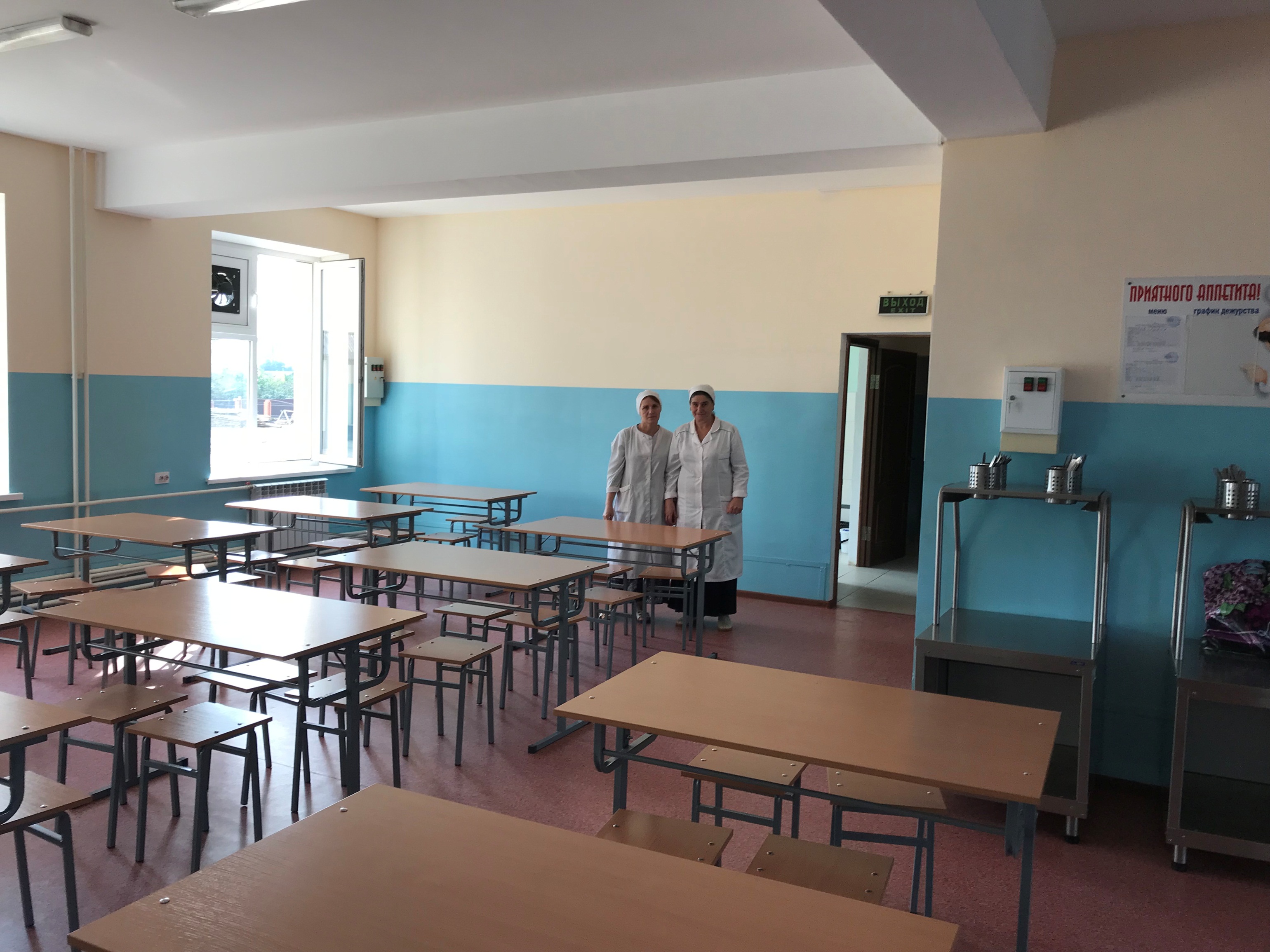 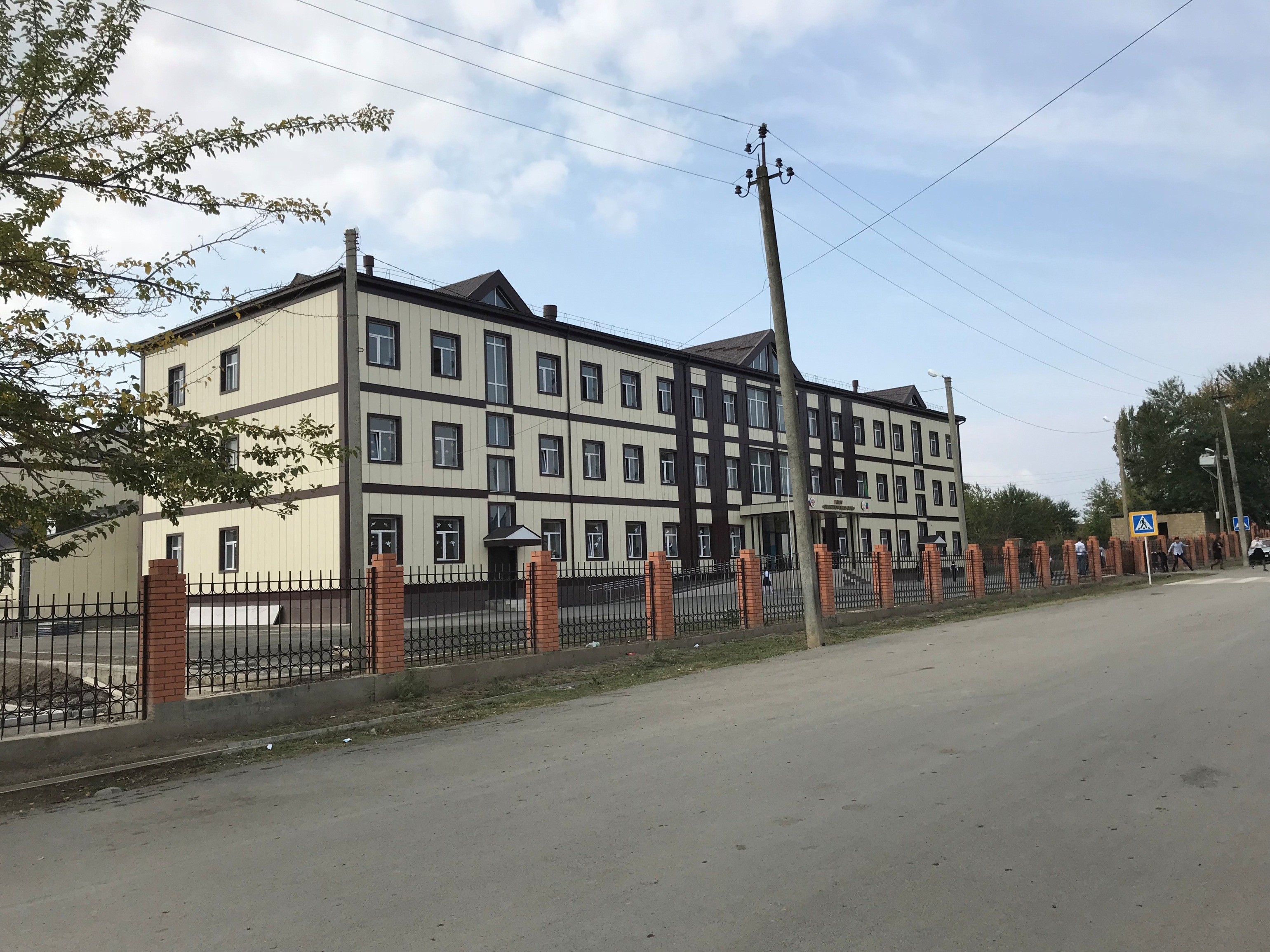 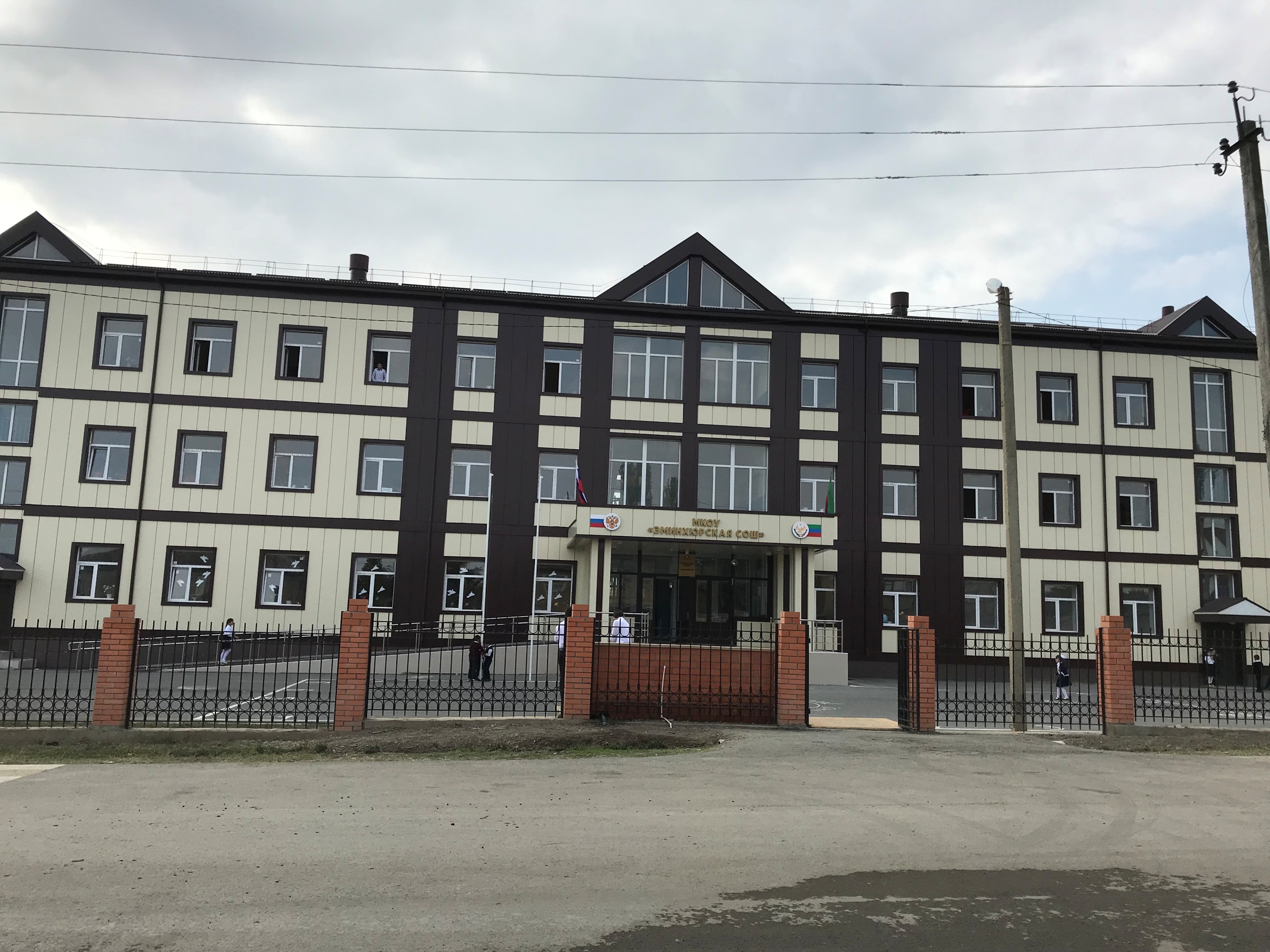 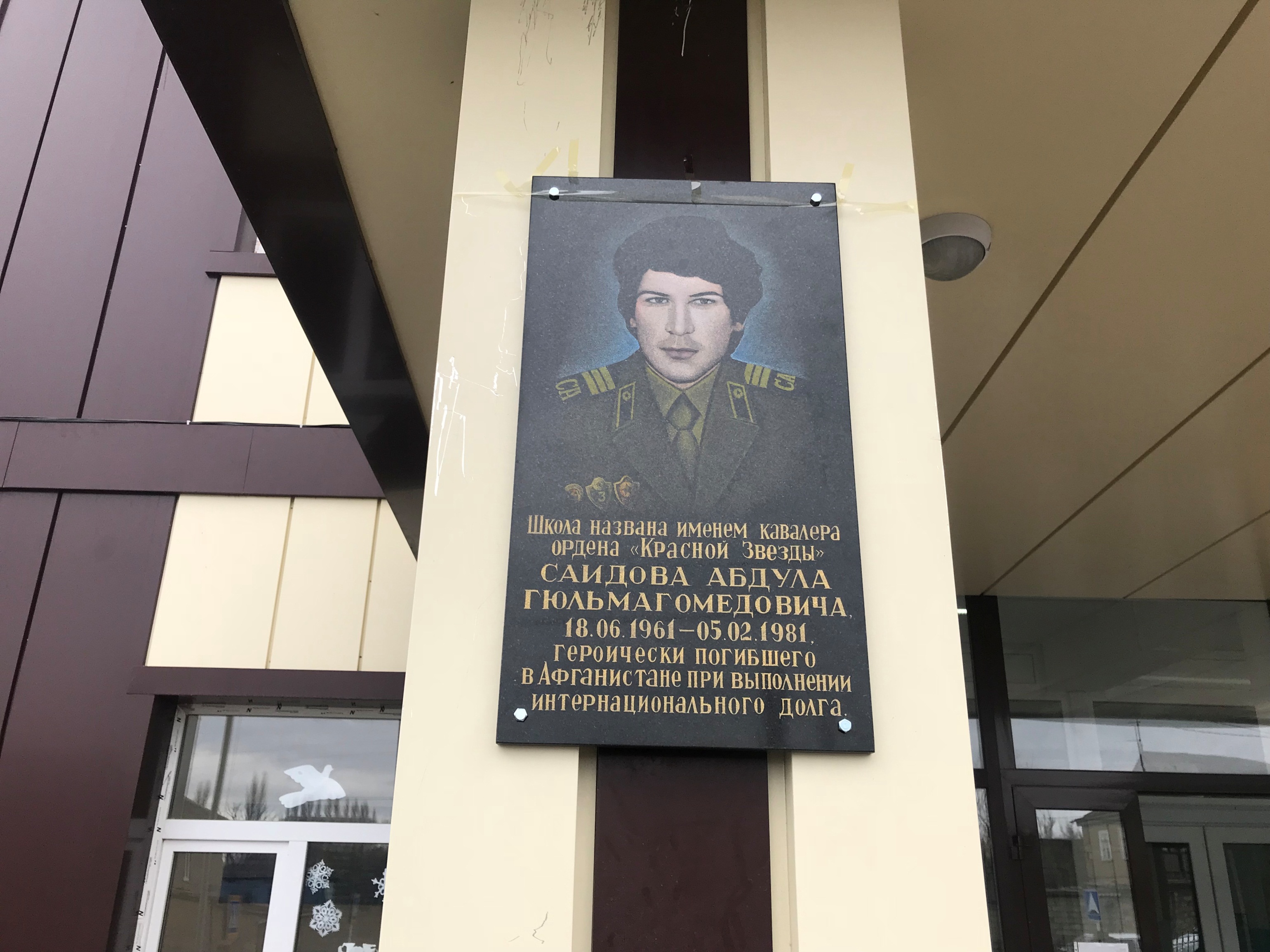 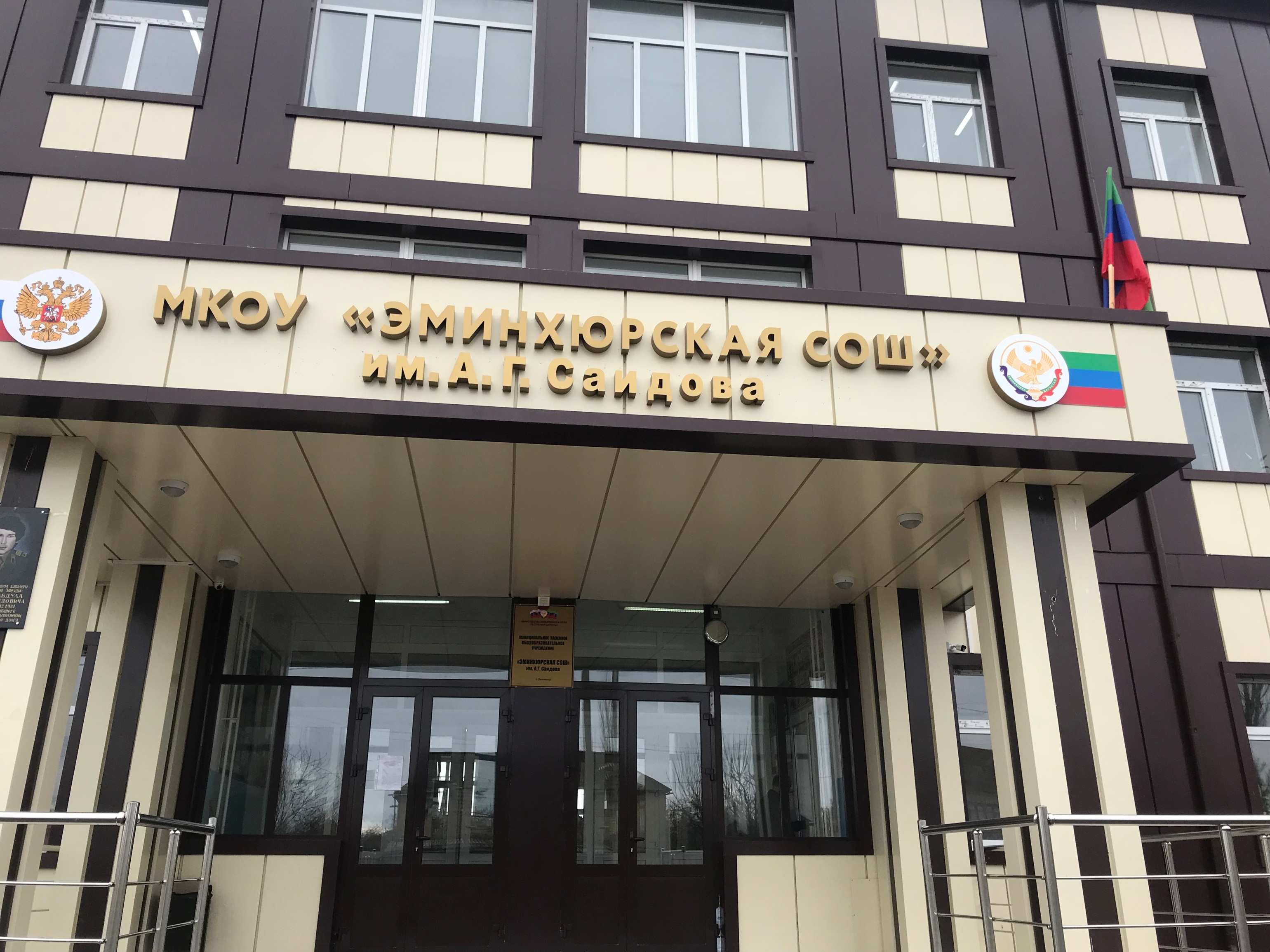 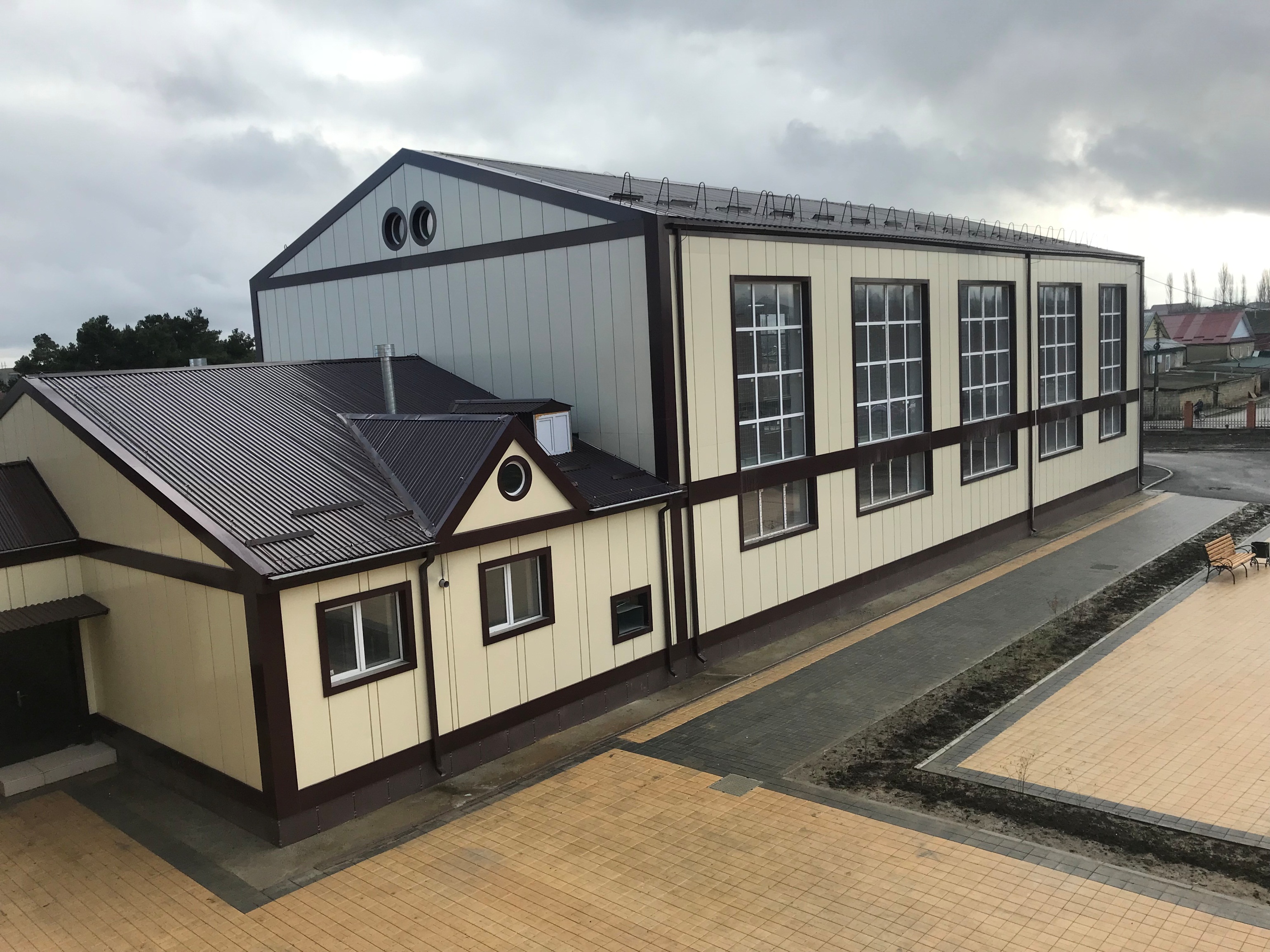 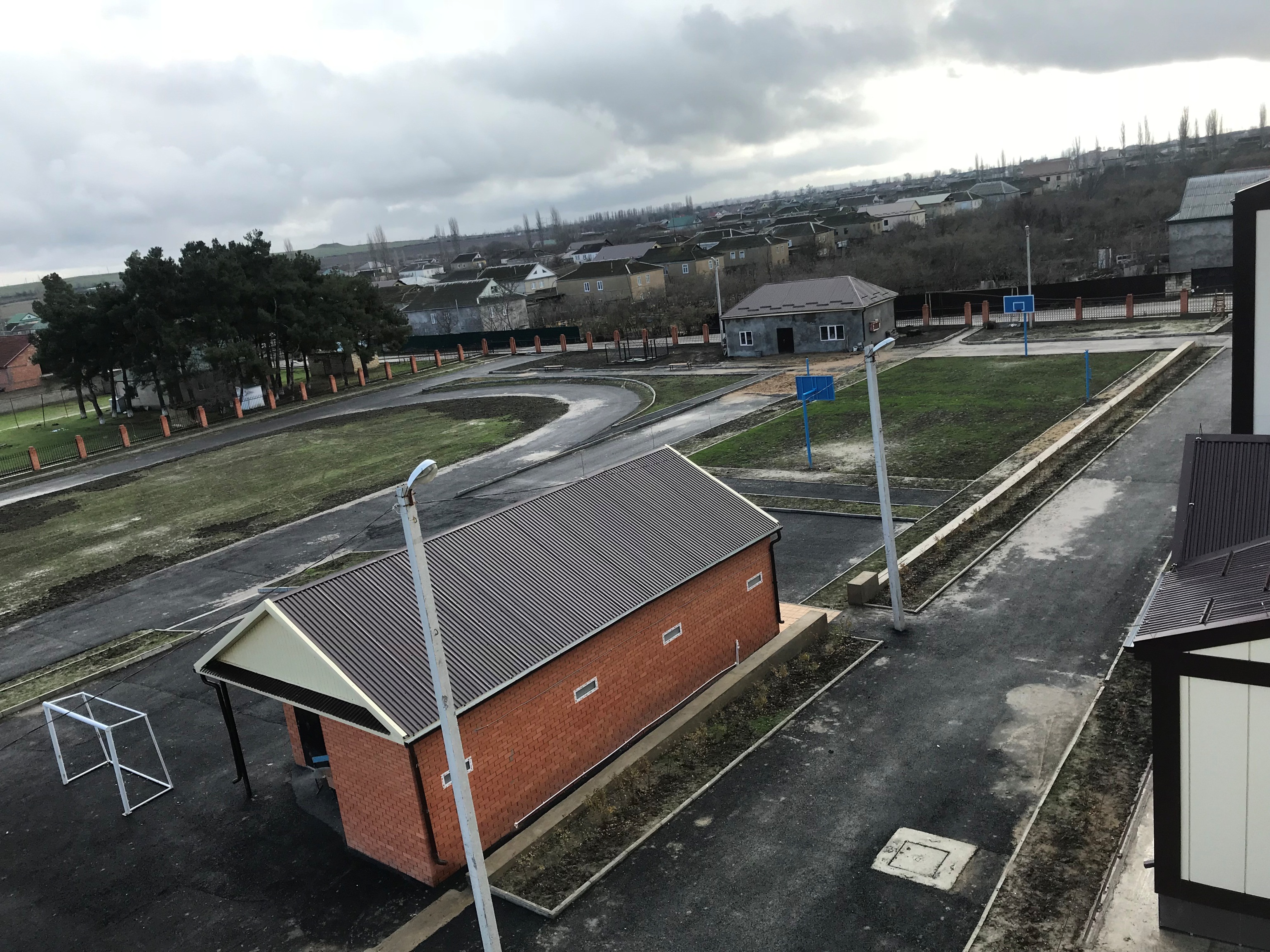 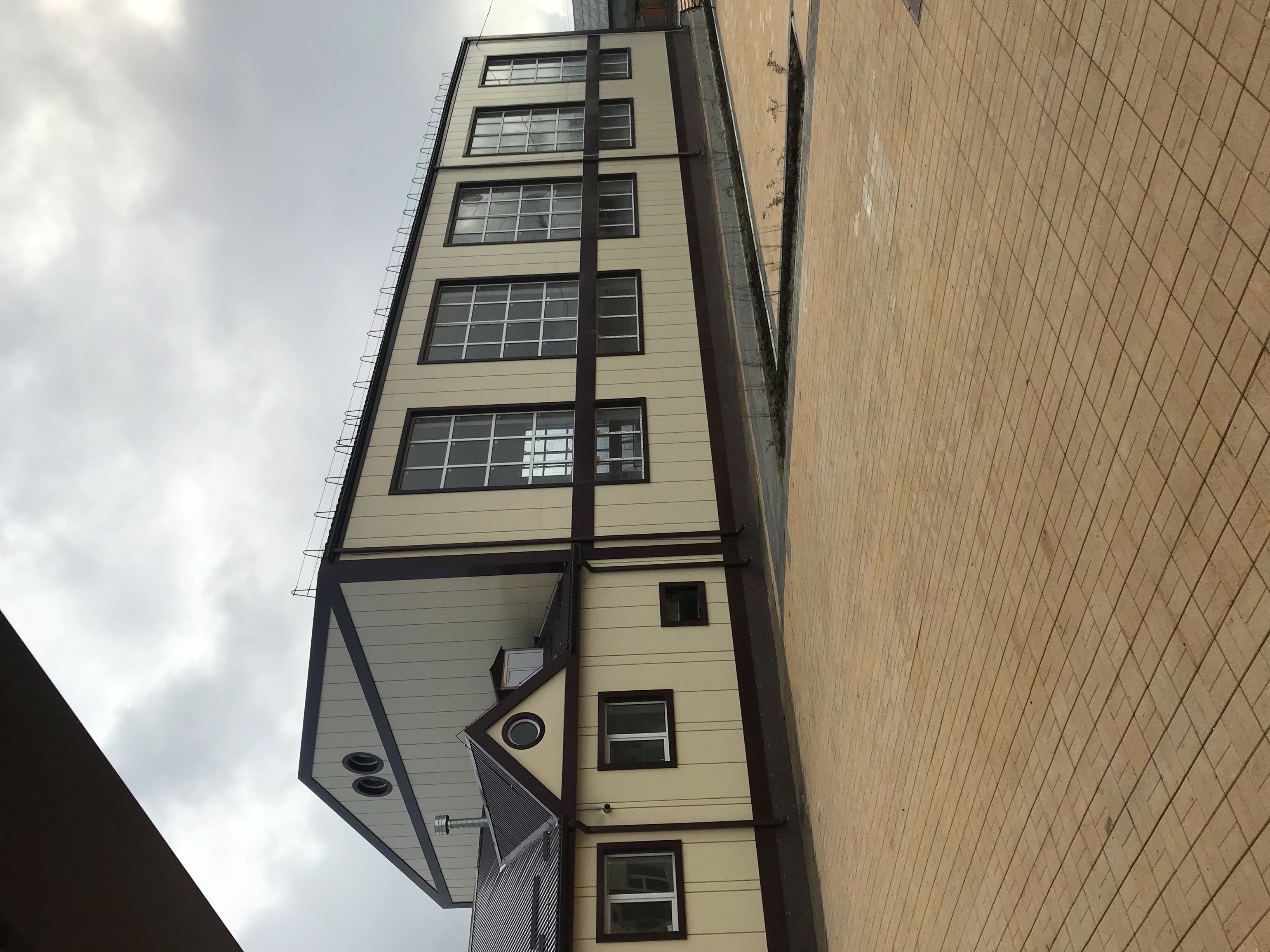 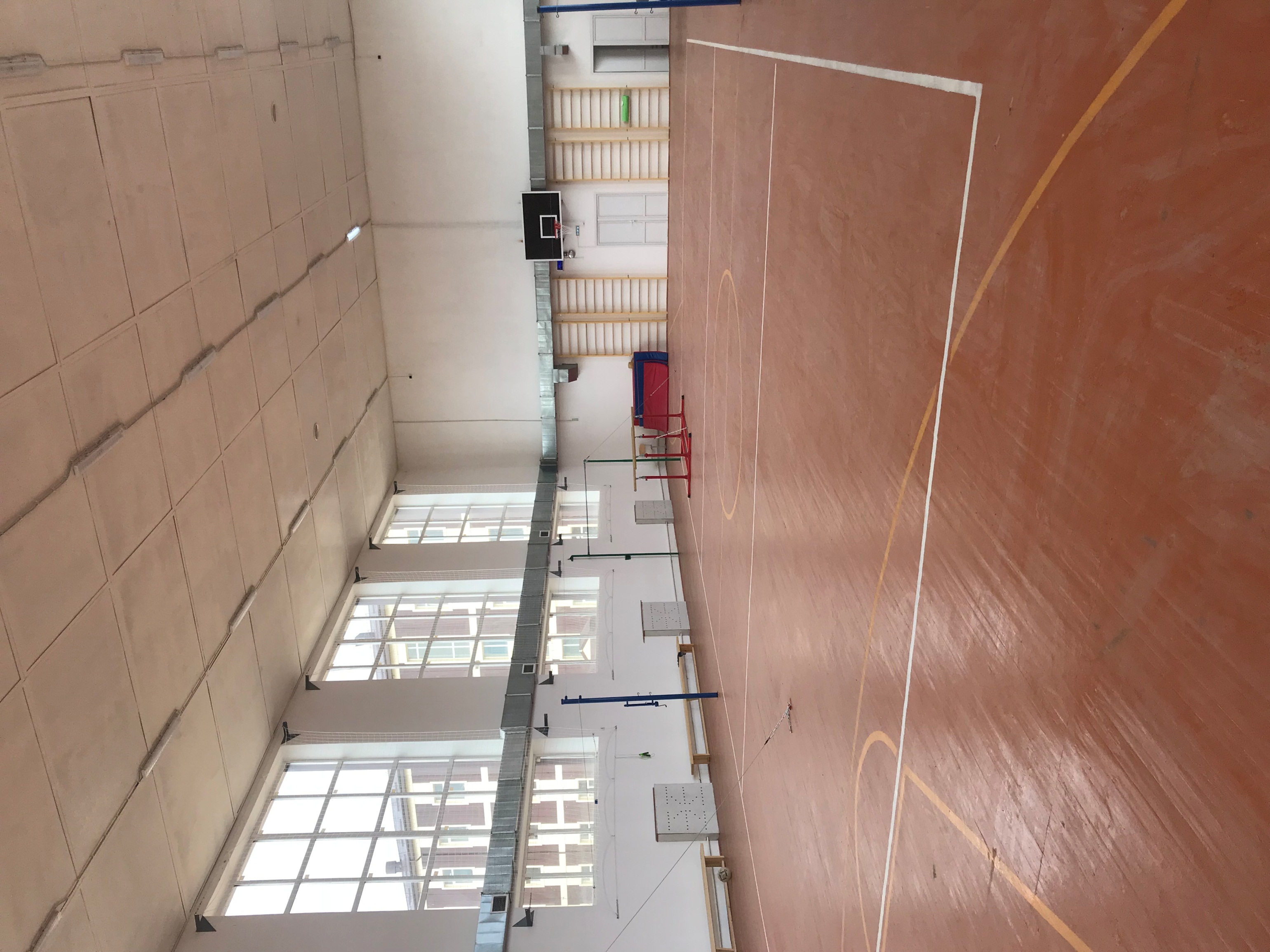 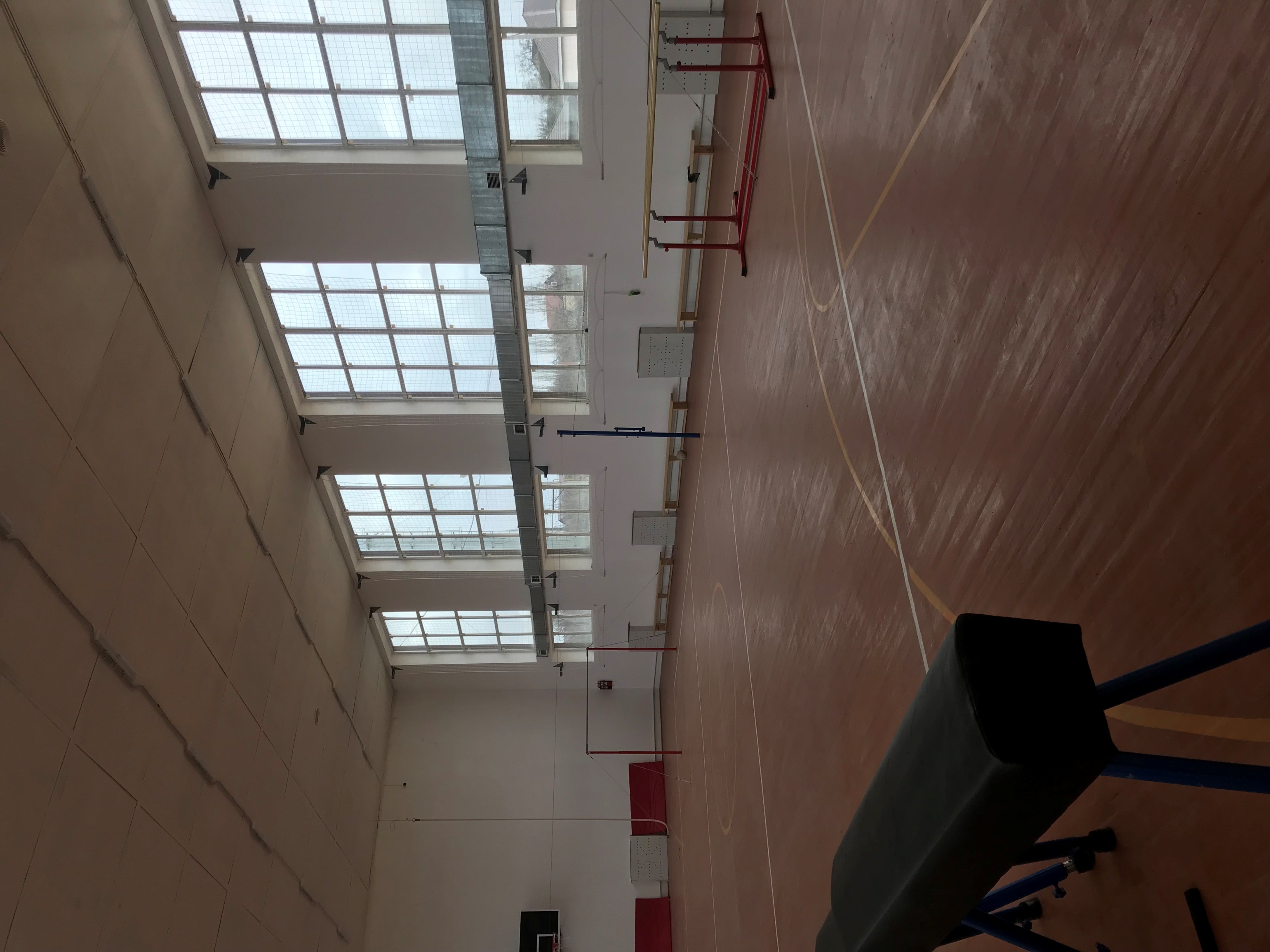 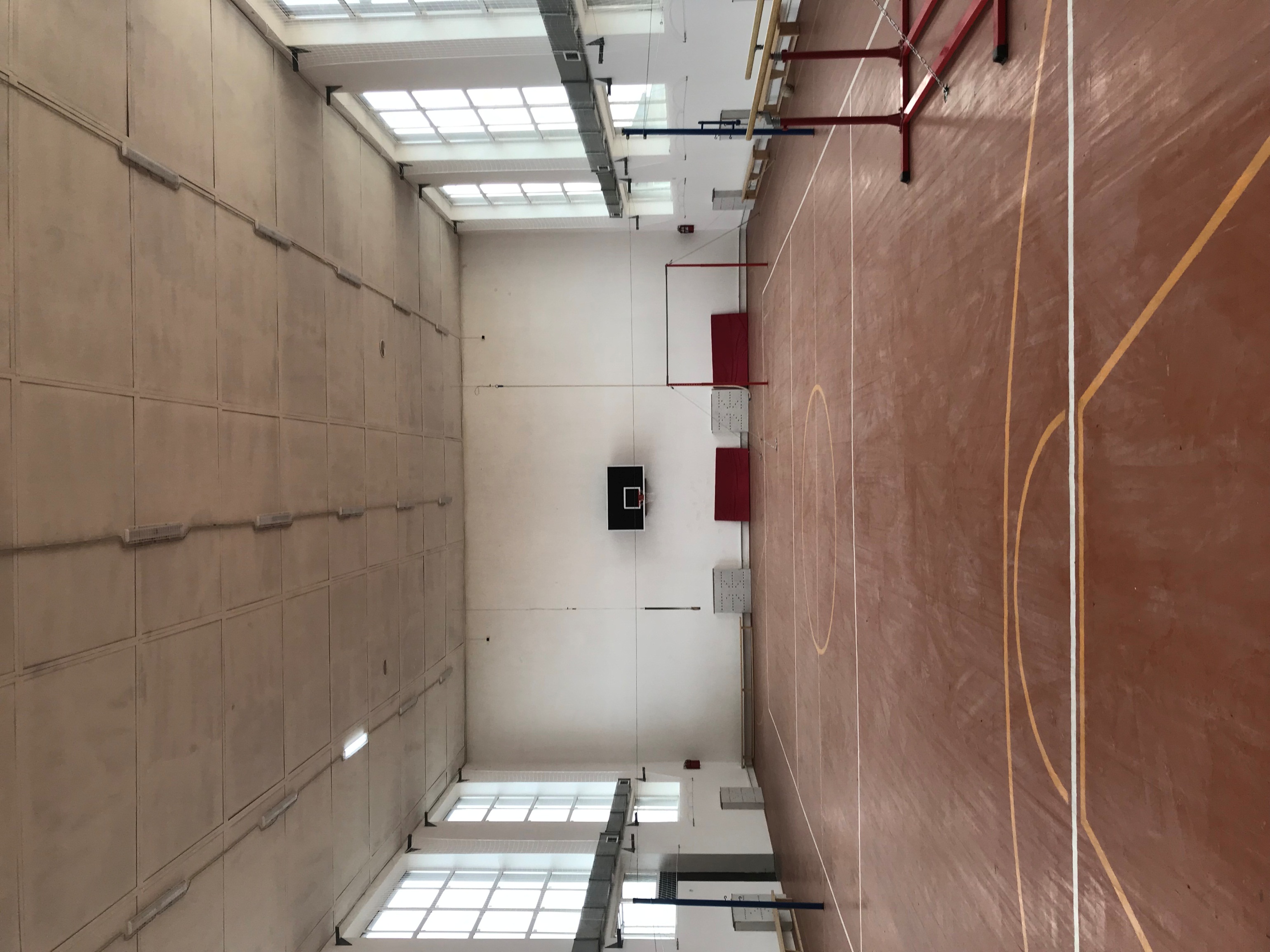 Результаты государственной аттестации11класс (средний балл по предметам)9класс (средний балл по предметам)Общее количество детей 7-17 лет             Мальчики                               Девочки                           288                   141                                   147Общее количество детей 3-7 лет             Мальчики                            Девочки00АварцыДаргинцыЛакцыРусскиеЛезгиныУкраинцы 00002880АварцыДаргинцыЛакцыРусскиеЛезгиныУкраинцы 000000Обучаются в 1 смену, классов   19Средняя наполняемость классов   15Число 1-4 классов  и подготовительных классов, классов-комплектов8Число 5-9 классов 9Число 10-11(12) классов  2Из них  число 1-11 (12) классов и классов – комплектов с численностью менее 25 человек (в городе) или менее 14 человек (в сельской местности)3Число дошкольных групп  (указать  по возрастам)0Численность  воспитанников в них, человек0Сведения по кадровому обеспечениюСведения по кадровому обеспечениюСведения по кадровому обеспечениюСведения по кадровому обеспечениюСведения по кадровому обеспечениюСведения по кадровому обеспечениюСведения по кадровому обеспечениюСведения по кадровому обеспечениюСведения по кадровому обеспечениюСведения по кадровому обеспечениюСведения по кадровому обеспечениюСведения по кадровому обеспечению№ФИО работникаДолжность, преподаваемый предметОбщий стаж работыСтаж в данном ОУКатегорияОбразование, что окончил, когдаСпециальность по дипломуОчно/заочноДата рожденияКурсынагрузка1Османов Р.С.Директор 3837высДГУ, 1981г Химия, Очно12.07.19582018гДиректорХимия-12ч2Абдурахманов Т.А.Уч.информатики2824IДГУ,1992г.Физика информатика Очно05.11.19662018гИнформатика-10ч3Эскендаров Ш.К.Уч.технологии3836высДГПИ, 1990гОбщие технические дисциплины и трудзаочно01.07.19612018гТехнология – 10ч4Бабаев Р.С.Уч.ОБЖ3431соответствиеДГУ,1984г,Институт Доп.образ.ДГУ 2016гНемецкий язык, литература, преподаватель  истории, ОБЖОчно / заочно18.10.19562018г.История- 11чОбж – 4ч.№ п/пПараметр/Объект недвижимостиПараметр/Объект недвижимостиПараметр/Объект недвижимостиПараметр/Объект недвижимости550м21Пожарная безопасностьПожарная безопасностьПожарная безопасностьПожарная безопасностьНаличие автоматической пожарной сигнализацииНаличие автоматической пожарной сигнализацииНаличие автоматической пожарной сигнализацииНаличие автоматической пожарной сигнализацииДа Наличие системы оповещения о пожареНаличие системы оповещения о пожареНаличие системы оповещения о пожареНаличие системы оповещения о пожареДа Наличие системы тревожной сигнализацииНаличие системы тревожной сигнализацииНаличие системы тревожной сигнализацииНаличие системы тревожной сигнализацииДа Наличие системы дымоудаленияНаличие системы дымоудаленияНаличие системы дымоудаленияНаличие системы дымоудаленияДа Наличия аварийного освещенияНаличия аварийного освещенияНаличия аварийного освещенияНаличия аварийного освещенияДа Наличие пожарного водоснабженияНаличие пожарного водоснабженияНаличие пожарного водоснабженияНаличие пожарного водоснабженияДа Наличие пропитки огнезащитным составомНаличие пропитки огнезащитным составомНаличие пропитки огнезащитным составомНаличие пропитки огнезащитным составомДа Наличие путей эвакуацииНаличие путей эвакуацииНаличие путей эвакуацииНаличие путей эвакуацииДа 2Антитеррористическая безопасностьАнтитеррористическая безопасностьАнтитеррористическая безопасностьАнтитеррористическая безопасностьНаличие прямой связи с органами МВД РоссииНаличие прямой связи с органами МВД РоссииНаличие прямой связи с органами МВД РоссииНаличие прямой связи с органами МВД РоссииНет Наличие прямой связи с органами ФСБ РоссииНаличие прямой связи с органами ФСБ РоссииНаличие прямой связи с органами ФСБ РоссииНаличие прямой связи с органами ФСБ РоссииНет   Наличие кнопки экстренного вызоваНаличие кнопки экстренного вызоваНаличие кнопки экстренного вызоваНаличие кнопки экстренного вызоваДа Наличие телефонного аппаратаНаличие телефонного аппаратаНаличие телефонного аппаратаНаличие телефонного аппаратаДа Наличие системы видеонаблюденияНаличие системы видеонаблюденияНаличие системы видеонаблюденияНаличие системы видеонаблюденияДа В том числе:В том числе:В том числе:В том числе:ВнутреннееВнутреннееВнутреннееВнутреннееДаНаружнееНаружнееНаружнееНаружнееДа 3Состояние охраныСостояние охраныСостояние охраныСостояние охраныЧастное охранное предприятиеЧастное охранное предприятиеЧастное охранное предприятиеЧастное охранное предприятиеНет Вневедомственная охранаВневедомственная охранаВневедомственная охранаВневедомственная охранаНет СторожаСторожаСторожаСторожаДа ИноеИноеИноеИноеНе охраняетсяНе охраняетсяНе охраняетсяНе охраняетсяНаличие ограждения по всему периметруНаличие ограждения по всему периметруНаличие ограждения по всему периметруНаличие ограждения по всему периметруДа /550мВ том числе:В том числе:В том числе:В том числе:КруглосуточнаяКруглосуточнаяКруглосуточнаяКруглосуточнаяДа НочнаяНочнаяНочнаяНочная4Обеспечение питанияОбеспечение питанияОбеспечение питанияОбеспечение питанияНаличие пищеблокаНаличие пищеблокаНаличие пищеблокаНаличие пищеблокаДа Наличие горячего питанияНаличие горячего питанияНаличие горячего питанияНаличие горячего питанияДа - наличие столовой с горячим питанием- наличие столовой с горячим питанием- наличие столовой с горячим питанием- наличие столовой с горячим питаниемДа - количество расчетно-посадочных мест для организации горячим питанием- количество расчетно-посадочных мест для организации горячим питанием- количество расчетно-посадочных мест для организации горячим питанием- количество расчетно-посадочных мест для организации горячим питанием75Наличие буфетаНаличие буфетаНаличие буфетаНаличие буфетаНет - количество- количество- количество- количество- количество расчетно-посадочных мест для организации горячим питанием- количество расчетно-посадочных мест для организации горячим питанием- количество расчетно-посадочных мест для организации горячим питанием- количество расчетно-посадочных мест для организации горячим питанием5Медицинское обеспечениеМедицинское обеспечениеМедицинское обеспечениеМедицинское обеспечениеНаличие медицинского кабинетаНаличие медицинского кабинетаНаличие медицинского кабинетаНаличие медицинского кабинетаДа Уровень оснащенностиУровень оснащенностиУровень оснащенностиУровень оснащенности100%Наличие лицензии на медицинскую деятельность медицинского кабинетаНаличие лицензии на медицинскую деятельность медицинского кабинетаНаличие лицензии на медицинскую деятельность медицинского кабинетаНаличие лицензии на медицинскую деятельность медицинского кабинета6Инженерная инфраструктураИнженерная инфраструктураИнженерная инфраструктураИнженерная инфраструктураНаличие системы холодного водоснабженияНаличие системы холодного водоснабженияНаличие системы холодного водоснабженияНаличие системы холодного водоснабженияДа Наличие системы горячего водоснабженияНаличие системы горячего водоснабженияНаличие системы горячего водоснабженияНаличие системы горячего водоснабженияДа  Наличие системы водоотведенияНаличие системы водоотведенияНаличие системы водоотведенияНаличие системы водоотведенияДа Наличие системы централизованного отопления (если нет, то указывается вид)Наличие системы централизованного отопления (если нет, то указывается вид)Наличие системы централизованного отопления (если нет, то указывается вид)Наличие системы централизованного отопления (если нет, то указывается вид)Да , автономноеНаличие благоустроенного туалета, оборудованного в соответствии с СанПиННаличие благоустроенного туалета, оборудованного в соответствии с СанПиННаличие благоустроенного туалета, оборудованного в соответствии с СанПиННаличие благоустроенного туалета, оборудованного в соответствии с СанПиНда7Спортивная инфраструктураСпортивная инфраструктураСпортивная инфраструктураСпортивная инфраструктураНаличие спортивного зала на условиях договора пользования (аренды), отвечающего СанПинНаличие спортивного зала на условиях договора пользования (аренды), отвечающего СанПинНаличие спортивного зала на условиях договора пользования (аренды), отвечающего СанПинНаличие спортивного зала на условиях договора пользования (аренды), отвечающего СанПинДа Наличие спортивной площадки ( комбинированная)Наличие спортивной площадки ( комбинированная)Наличие спортивной площадки ( комбинированная)Наличие спортивной площадки ( комбинированная)ДаНаличие оборудованной  спортивной площадки для занятия  легкой атлетикой и  игровыми видами спортаНаличие оборудованной  спортивной площадки для занятия  легкой атлетикой и  игровыми видами спортаНаличие оборудованной  спортивной площадки для занятия  легкой атлетикой и  игровыми видами спортаНаличие оборудованной  спортивной площадки для занятия  легкой атлетикой и  игровыми видами спортаДа ИноеИноеИноеИное8Наличие подключения к сети ИнтернетНаличие подключения к сети Интернет, доступного обучающимсяТип подключенияТип подключенияWifi12 Мбит/сWifi12Мбит/с8Наличие подключения к сети ИнтернетНаличие подключения к сети Интернет, доступного обучающимсяСкоростьСкоростьWifi12 Мбит/сWifi12Мбит/с8Наличие подключения к сети ИнтернетНаличие подключения к сети Интернет, доступного руководству и педагогическому составуТип подключенияТип подключенияWifi12 Мбит/сWifi12Мбит/с8Наличие подключения к сети ИнтернетНаличие подключения к сети Интернет, доступного руководству и педагогическому составуСкоростьСкоростьWifi12 Мбит/сWifi12Мбит/с9Наличие  специализированного  интернет-фильтра, блокирующего доступ к информации, причиняющей вред их здоровью и развитию обучающихсяНаличие  специализированного  интернет-фильтра, блокирующего доступ к информации, причиняющей вред их здоровью и развитию обучающихсяНаличие  специализированного  интернет-фильтра, блокирующего доступ к информации, причиняющей вред их здоровью и развитию обучающихсяНаличие  специализированного  интернет-фильтра, блокирующего доступ к информации, причиняющей вред их здоровью и развитию обучающихсяДа10Число классных комнат по проектуЧисло классных комнат по проектуЧисло классных комнат по проектуЧисло классных комнат по проекту19Число классных комнат (включая учебные кабинеты и лаборатории),  используемых для образовательного процессаЧисло классных комнат (включая учебные кабинеты и лаборатории),  используемых для образовательного процессаЧисло классных комнат (включая учебные кабинеты и лаборатории),  используемых для образовательного процессаКоличество 21Число классных комнат (включая учебные кабинеты и лаборатории),  используемых для образовательного процессаЧисло классных комнат (включая учебные кабинеты и лаборатории),  используемых для образовательного процессаЧисло классных комнат (включая учебные кабинеты и лаборатории),  используемых для образовательного процессаОбщая площадь993,52 м211Наличие  актового зала  в отдельном помещенииНаличие  актового зала  в отдельном помещенииНаличие  актового зала  в отдельном помещенииНаличие  актового зала  в отдельном помещенииДа 12Наличие библиотекиНаличие библиотекиНаличие библиотекиНаличие библиотекиДа 13Наличие читального зала Наличие читального зала Наличие читального зала Наличие читального зала Нет14Наличие  хранилища для книг Наличие  хранилища для книг Наличие  хранилища для книг Наличие  хранилища для книг Да 15Наличие электронной библиотеки, в т.ч. с доступом в ИнтернетНаличие электронной библиотеки, в т.ч. с доступом в ИнтернетНаличие электронной библиотеки, в т.ч. с доступом в ИнтернетНаличие электронной библиотеки, в т.ч. с доступом в ИнтернетНет Количество компьютеровКоличество компьютеровКоличество компьютеровКоличество компьютеров46Количество Интерактивных досокКоличество Интерактивных досокКоличество Интерактивных досокКоличество Интерактивных досок1Количество АРМ Количество АРМ Количество АРМ Количество АРМ 13Количество проекторовКоличество проекторовКоличество проекторовКоличество проекторов1Количество экрановКоличество экрановКоличество экрановКоличество экранов1Наличие оборудованных  кабинетов (ед.)географияисториифизикихимиибиологииматематикииностранного языкаинформатики/меструсского языка и литературылингафонного кабинетаначальных классовтехнологииучебно-производственные мастерскиегрупп продлен  ного днядошкольного образова ниямузыкиимеется отдельное помещение без достаточного оборудования11---111-1---1имеется оборудованный всем необходимым специализированный кабинет 111111Общее количество оснащенных кабинетов                                            6                                            6                                            6                                            6                                            6                                            6                                            6                                            6                                            6                                            6                                            6                                            6                                            6                                            6                                            6                                            6Русский языкМатематика(б)биологияИсторияхимияОбществозн.66,54 324167Русский языкМатематика(б)История Обществозн.Биология Химия43,84,54,73,84,5